2024/25 Academic Calendar2024/25 Academic Calendar2024/25 Academic Calendar2024/25 Academic Calendar2024/25 Academic Calendar2024/25 Academic Calendar2024/25 Academic Calendar2024/25 Academic Calendar2024/25 Academic Calendar2024/25 Academic Calendar2024/25 Academic Calendar2024/25 Academic Calendar2024/25 Academic Calendar2024/25 Academic Calendar2024/25 Academic Calendar2024/25 Academic Calendar2024/25 Academic Calendar2024/25 Academic Calendar2024/25 Academic Calendar2024/25 Academic Calendar2024/25 Academic Calendar2024/25 Academic Calendar2024/25 Academic Calendar2024/25 Academic Calendar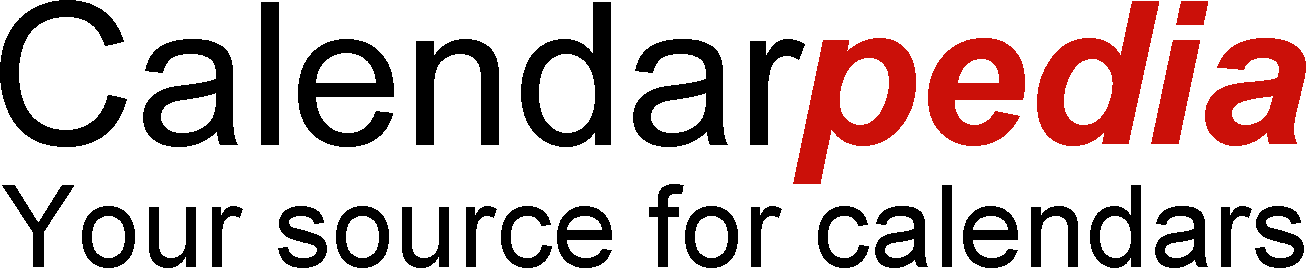 September 2024September 2024September 2024September 2024September 2024September 2024September 2024October 2024October 2024October 2024October 2024October 2024October 2024October 2024November 2024November 2024November 2024November 2024November 2024November 2024November 2024December 2024December 2024December 2024December 2024December 2024December 2024December 2024SuMoTuWeThFrSaSuMoTuWeThFrSaSuMoTuWeThFrSaSuMoTuWeThFrSa1234567123451212345678910111213146789101112345678989101112131415161718192021131415161718191011121314151615161718192021222324252627282021222324252617181920212223222324252627282930272829303124252627282930293031January 2025January 2025January 2025January 2025January 2025January 2025January 2025February 2025February 2025February 2025February 2025February 2025February 2025February 2025March 2025March 2025March 2025March 2025March 2025March 2025March 2025April 2025April 2025April 2025April 2025April 2025April 2025April 2025SuMoTuWeThFrSaSuMoTuWeThFrSaSuMoTuWeThFrSaSuMoTuWeThFrSa123411123455678910112345678234567867891011121213141516171891011121314159101112131415131415161718191920212223242516171819202122161718192021222021222324252626272829303123242526272823242526272829272829303031May 2025May 2025May 2025May 2025May 2025May 2025May 2025June 2025June 2025June 2025June 2025June 2025June 2025June 2025July 2025July 2025July 2025July 2025July 2025July 2025July 2025August 2025August 2025August 2025August 2025August 2025August 2025August 2025SuMoTuWeThFrSaSuMoTuWeThFrSaSuMoTuWeThFrSaSuMoTuWeThFrSa123123456712345124567891089101112131467891011123456789111213141516171516171819202113141516171819101112131415161819202122232422232425262728202122232425261718192021222325262728293031293027282930312425262728293031